 CREDIT CARD AUTHORIZATION FORMIndividual / Business / Group or Event Name:
Reservation Conﬁrmation Number:Arrival or Event Date(s):
Credit Card Billing Address:
City / State / Zip / Country:
Phone Number:				Email Address:I hereby authorize the following charges to be applied to the following credit card. Check all that apply:☐ Room & Tax		☐ Only Specific Incidentals	☐ Gift Certificate	☐ All Stay Charges
☐ Food & Beverage	☐ All Banquet Charges		☐ Guest Amenity	☐ Other - see comments
☐ All Incidentals	☐ Resort Services Fee		☐ Parking

I hereby authorize the following amount be applied to the credit card
(applicable sales tax and service charges may apply):
Comments:

The credit card listed below may be billed for the estimated charges Ten (10) days prior to event/reservation date.Credit Card Number:	Name on Card:
Expiration Date:	Cardholder Phone #:
Signature of Card Holder:	Current Date:

☐  By submitting this form and any supporting documents, I confirm that I have read and agreed to the use of the 
      personal information I am giving you in accordance with your Global Privacy Policy for Guests, which is available at
       privacy theshorejeju.comPlease fax this completed form to Fax#:Seoul Office (Sales & Marketing) +82 2 794 9906
Please transmit this form at least 72 hours prior to your planned arrival in order to ensure your request is processed.For a list of all hotels and their contact information, please visit: theshorejeju.com All information is kept confidential and used only for the purposes as noted above.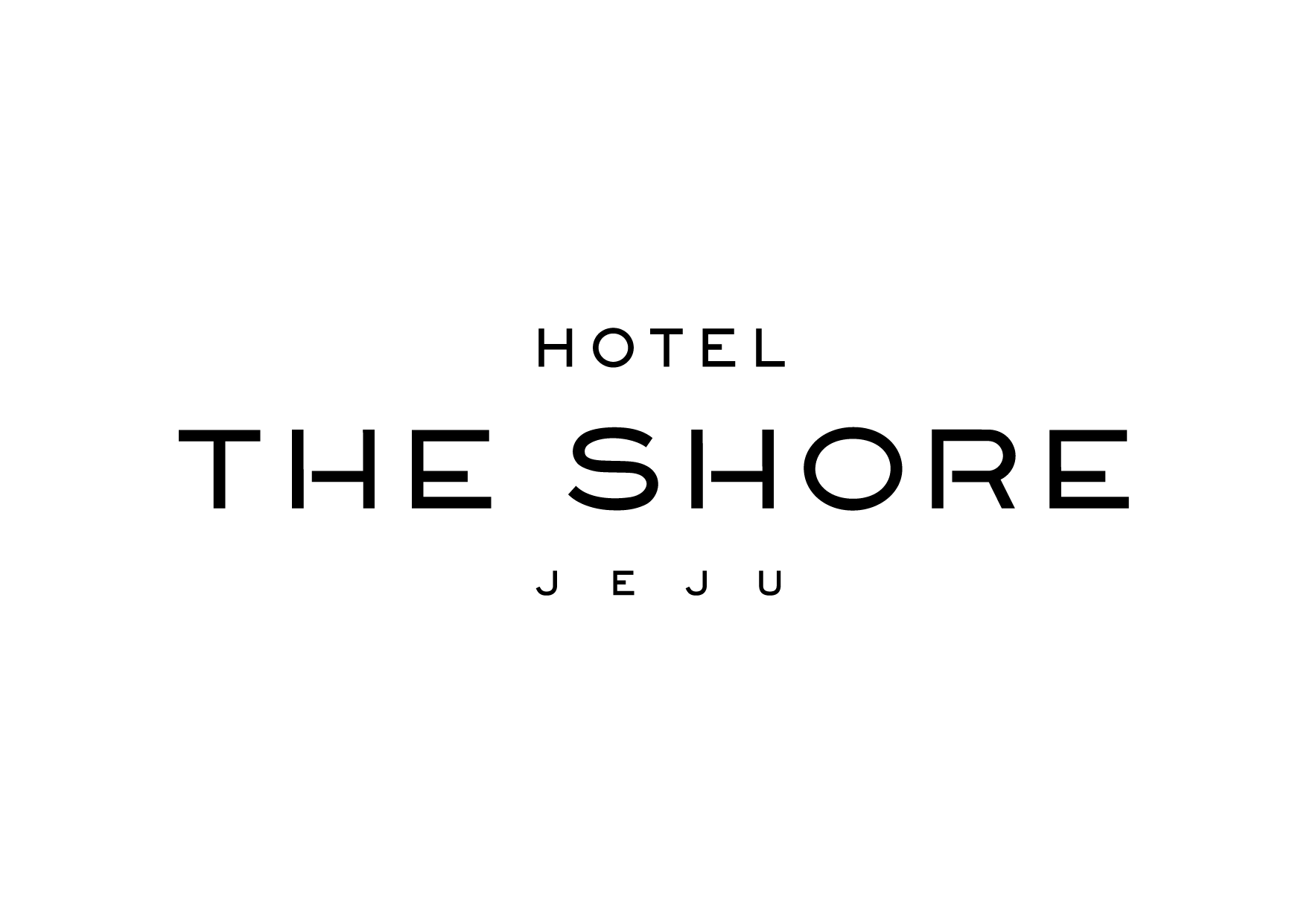 